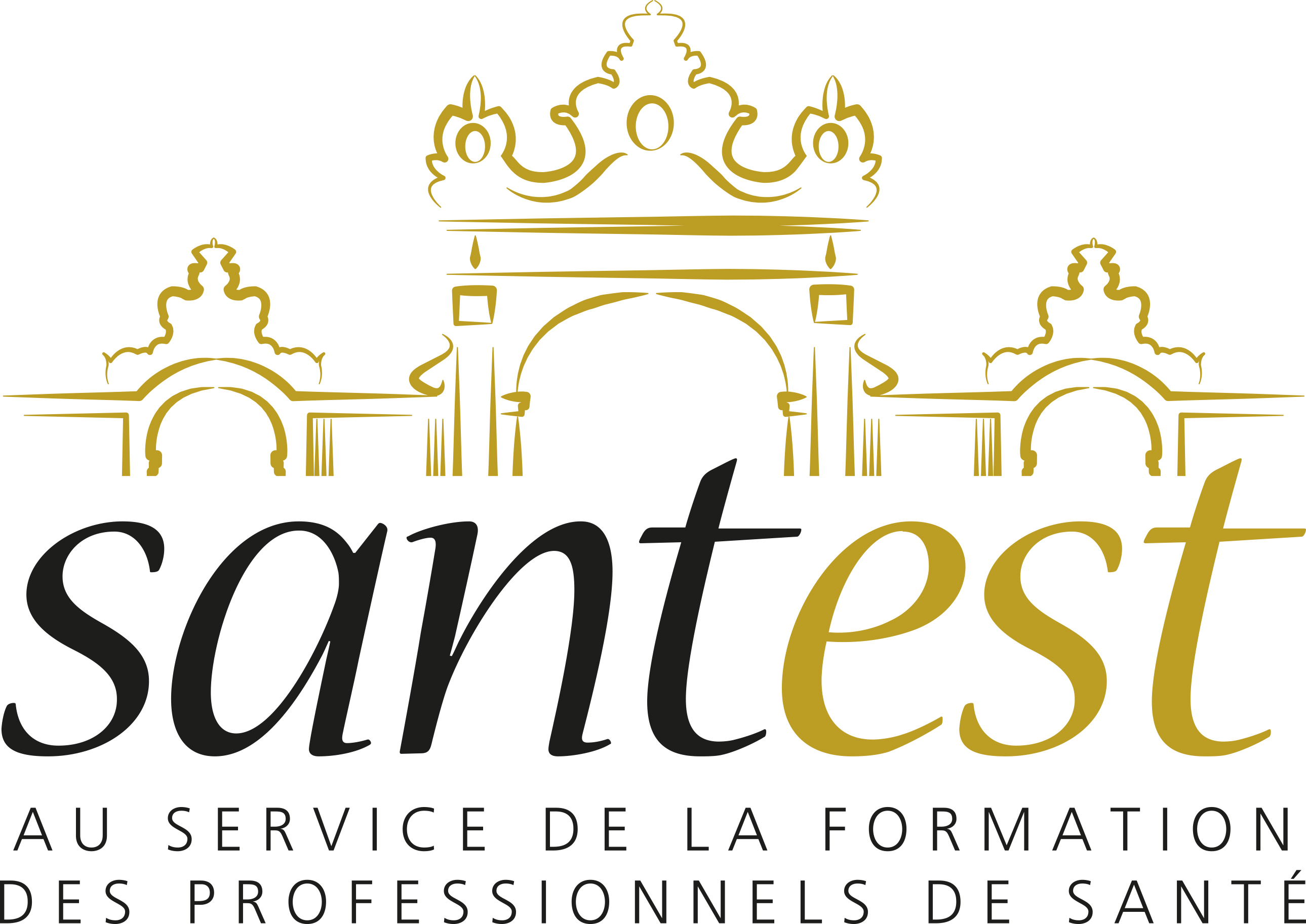 L’EMPLOYEUR Raison sociale : N° de SIRET : Code NAF :	 IDCC de la convention collective : Effectif : Adresse : Code postal : Commune : N° de téléphone : Email : s’engage à recruter en contrat d’apprentissage à durée déterminée, pour la durée de la formation prévue, LE CANDIDAT NOM :   Prénom : Date de naissance : Diplôme préparé :  Diplôme d’état d’Aide-SoignantInstitut de formation d’Aide-Soignant ciblé : Adresse : Code postal : Commune : N° de téléphone : Email : Date d’embauche prévue le : Salaire brut mensuel à l’embauche (en application des articles L6222-27 et suivants et D6222-26 et suivants du Code du travail et de la convention collective applicable dans l’établissement) : Adresse de l’exécution du contrat (si différente de l’adresse de l’employeur) : L’engagement de l’employeur est effectif sous réserve d’une acceptation définitive du candidat au sein d’un Institut de Formation Aide-Soignant, partenaire pédagogique de SANTEST, en application de l’arrêté du 12 avril 2021 portant diverses modifications relatives aux conditions d’accès aux formations conduisant aux diplômes d’Etat d’aide-soignant et d’auxiliaire de puériculture. Par ailleurs, le candidat doit remplir les conditions fixées par les articles L. 6222-1 et suivants du Code du travail et les articles D. 6222-1 et suivants du Code du travail.Le candidat s'engage également à fournir à l'employeur tout document justificatif attestant le respect des obligations légales de vaccination instaurées par l'article L3111-4 alinéa 4 du Code de la Santé Publique. 
L'employeur s’engage également à vérifier la recevabilité des justificatifs fournis par l'apprenti dans le cadre du bon respect de l'obligation vaccinale, et ce au premier jour de sa présence chez l’employeur.Cette promesse unilatérale d'embauche est ainsi valable sous réserve que ces deux séries de conditions soient remplies. A défaut, la promesse d’embauche sera caduque. Fait à 		, le (Cachet et Signature de l'entreprise)